Complete each incomplete sentence and draw the characteristic ray it describes. NOTE: Any ray originating on the object, and reflecting off the mirror, will appear to have come from a corresponding point on the image. Characteristic rays simply help predict image characteristics. Complete the following Statements:In order to produce a VIRTUAL IMAGE with CONVEX MIRROR, an object must be placed                                      In order to produce the LARGEST IMAGE POSSIBLE with CONVEX MIRROR, an object must be placed  In order to produce an IMAGE SMALLER THAN THE OBJECT with CONVEX MIRROR, an object must be placed  If the OBJECT IS MOVED far away from a CONVEX MIRROR, the image will move                                    Convex Mirror Characteristic RaysConvex Mirror Characteristic RaysParabolic Characteristics:Parabolic Characteristics:Any incident ray parallel to the principal axis will 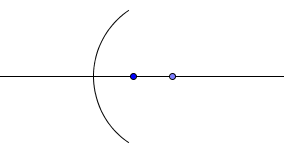 Any incident ray passing through the Focus willCircular Characteristics:Circular Characteristics:Any incident ray passing through the Centre of Curvature willAny incident ray striking the Vertex willConvex MirrorsImage Characteristics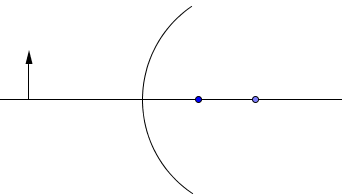 SizeInversionLocationType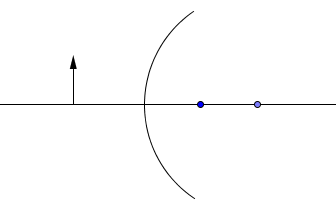 SizeInversionLocationType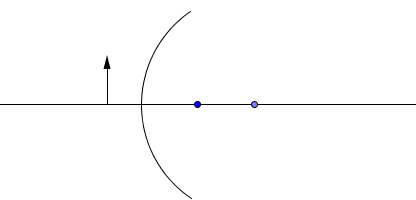 SizeInversionLocationType